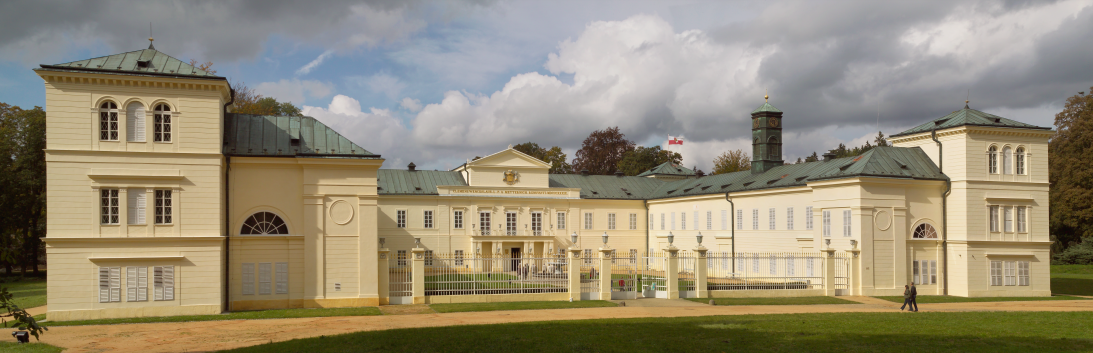 5. dubna 2022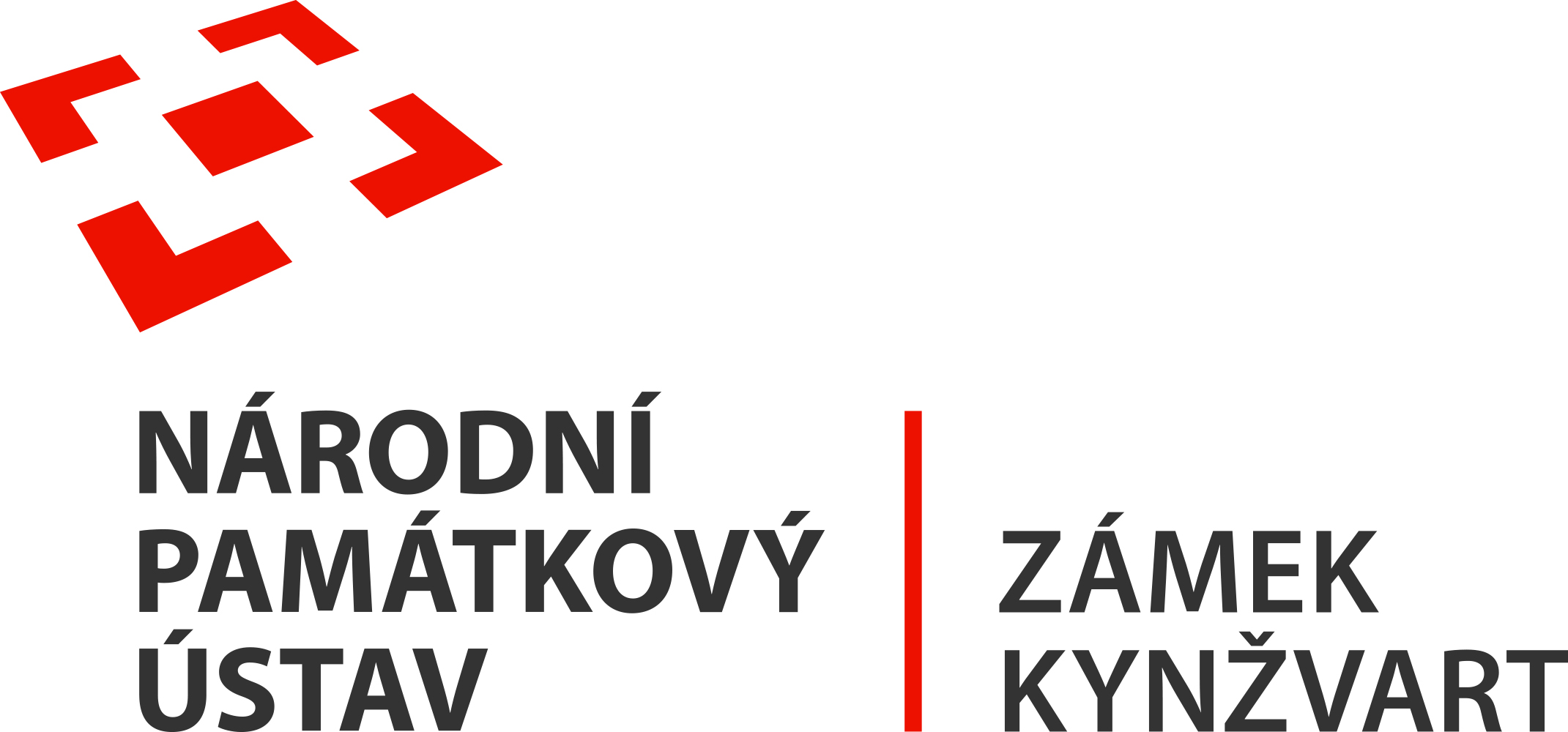 TISKOVÁ ZPRÁVAHosté zámku Kynžvart – císař Ferdinand I. Dobrotivý (1793 – 1875)Roku 1835 navštívil zámek Kynžvart samotný císař Ferdinand I. Dobrotivý.Ferdinand I. Dobrotivý byl rakouský císař v letech 1835 –1848, král uherský a český, markrabě moravský atd. Byl syn rakouského císaře a uherského a českého krále Františka I. a Marie Terezy Neapolsko-Sicilské. V roce 1830 byl Ferdinand v Prešpurku (dnešní Bratislavě) korunován jako Ferdinand V. uherským králem. V roce 1835 se po smrti Františka I. stal rakouským císařem a 7. září 1836 se nechal korunovat na českého krále jako Ferdinand V.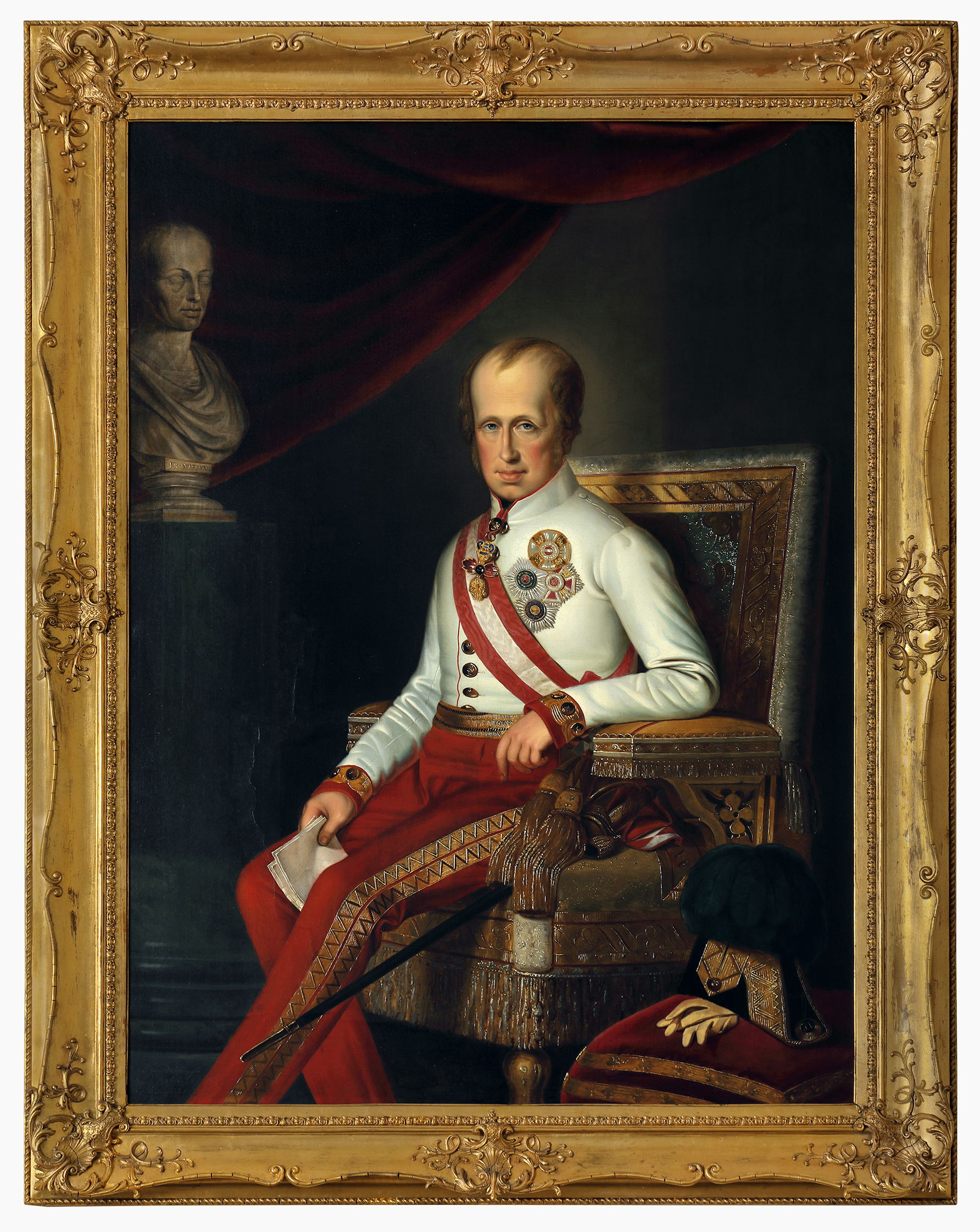 Ferdinand byl jedním z nejoblíbenějších panovníků, on sám však prakticky nevládl, protože jeho otec před smrtí fakticky složil vládu do rukou kancléře Metternicha a státní rady. Roku 1848 byl během revoluce proti své vůli odstaven od trůnu a v Arcibiskupském paláci v Olomouci abdikoval ve prospěch synovce Františka Josefa I.Zbytek života strávil Ferdinand se svou ženou Marií Annou v Praze. Pražané ho měli rádi, vídávali ho na dnešní Národní třídě.  Na každodenních procházkách dával dětem bonbony a chudým almužnu. Praze postupně věnoval až 450 000 zlatých. Zemřel ve věku 82 let na Pražském hradě 29. července 1875.Roku 1835, v roce kdy se stal rakouským císařem, navštívil kancléře Metternicha na zámku Kynžvart. O jeho návštěvě se blíže dovídáme z kancléřovy osobní korespondence a z deníku jeho manželky Melanie. Dne 4. září 1835 si kancléř zapisuje: „Zajišťuji velký appartement pro Jeho Veličenstvo“. O den později již kancléř připravuje plán na stavbu velkého obelisku v zámeckém parku na památku císaře Františka I. a Ferdinanda I. Dobrotivého. Dne 10. září v sedm hodin večer přijíždí na Kynžvart z Mariánských Lázní císař Ferdinand doprovázený manželkou, ruským kancléřem Nesselrodem, paní de Brunnow a dalšími členy početného doprovodu. 12. září si kancléř zapisuje další zajímavý záznam: „Císař řekl komtesse Taaffeové, která u tabule seděla po jeho boku, že nevěří, že by kdy viděl roztomilejší místo, než Kynžvart a že se sem často ještě vrátí, až bude opět v Čechách“. Kynžvart bohužel už poté, pokud víme, nikdy nenavštívil.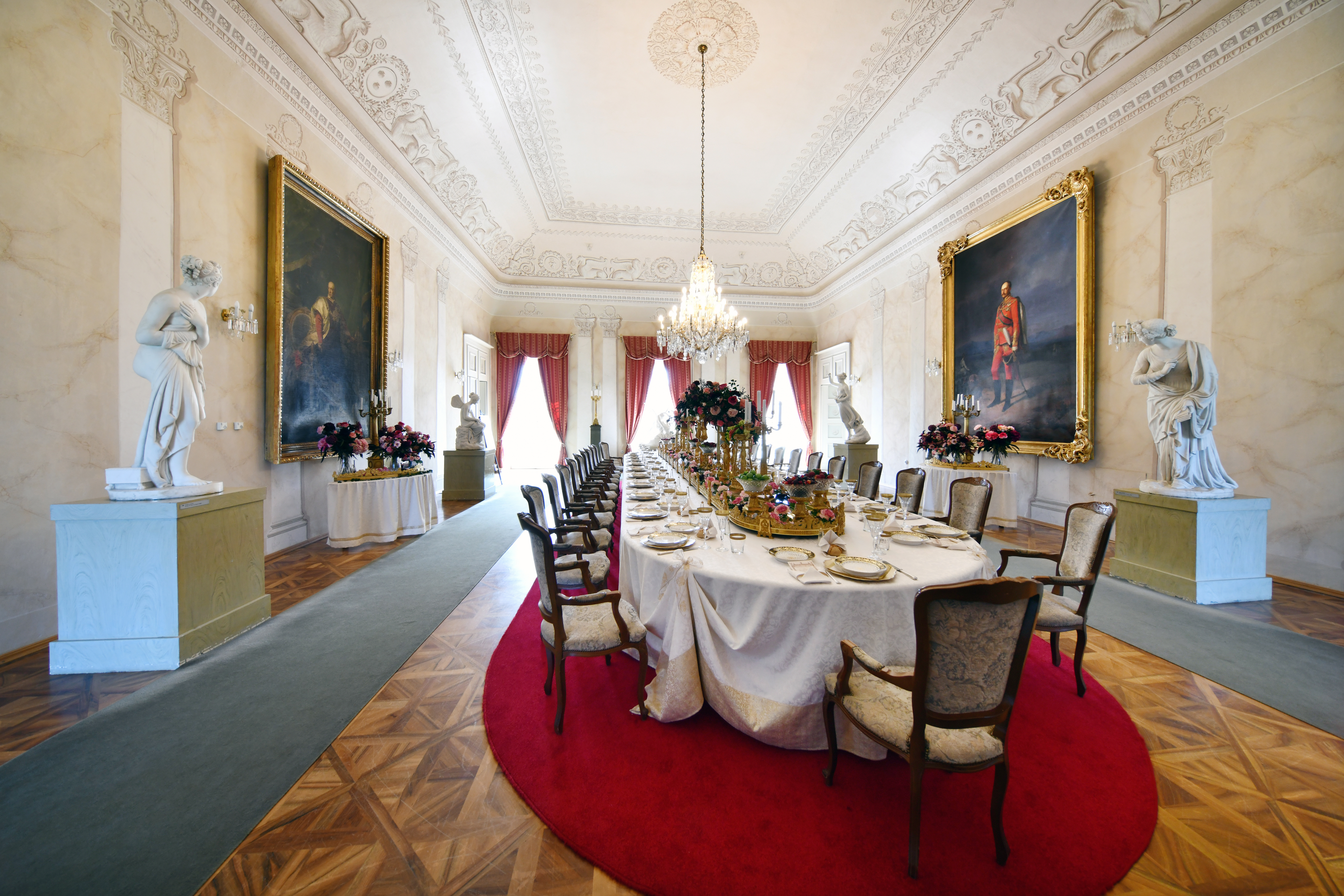 Během svého pobytu se císař na zámku Kynžvart účastnil i honorárního banketu, jehož nádhernou instalaci můžete spatřit na první hlavní prohlídkové trase v „Zámeckých interiérech Metternichů“ ve velkém reprezentativním sále. Nádherné zlacené nástolní soupravy Thomire Vás ohromí nejen svou honosnou krásou ale i skutečností, že se jedná o největší sbírku v České republice.Těšíme se na Vaši návštěvu!Zdroje:Zámek Kynžvart – historie a přítomnost (Dr. Ladislav Fuks; Krajské nakladatelství v Karlových Varech 1958)https://cs.wikipedia.org/wiki/Ferdinand_I._Dobrotiv%C3%BD Zámek Kynžvart patří mezi nejvýznamnější památky ve správě Národního památkového ústavu. Památkový areál patří se svými 245 hektary mezi největší v České republice. Je držitelem ceny Europa Nostra. Nesmírně cenné jsou dochované sbírky po šlechtických majitelích. Nejznámějším představitelem je kníže Klement Václav Lothar Metternich-Winneburg, kancléř císařů Františka I. a Ferdinanda I. Kancléř na zámku založil jedno z prvních muzeí v Evropě. Dodnes na zámku můžeme obdivovat cenná umělecká díla Antonia Canovy, Bernarda Strigela, kolekce antických mincí, daguerrotypií, grafik a zbraní. Na zámku se nachází třetí největší egyptologická sbírka v České republice. Významná je v evropském kontextu kynžvartská knihovna se sbírkou rukopisů (nejstarší dílo je z 8. století). Oblíbeným cílem návštěvníků je i kabinet kuriozit. Součástí sbírek je movitá národní kulturní památka Kynžvartská daguerrotypie, která je zapsána mezi movité památky UNESCO do registru Paměť světa.Bc. Štefan Brštiak, referent pro veřejnost zámku Kynžvart, tel.: 773 776 631, e-mail: brstiak.stefan@npu.czVíce informací o zámku a jeho provozu: www.zamek-kynzvart.cz